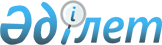 "2007 жылға арналған Петропавл қаласының бюджеті туралы" 2006 жылғы 21 желтоқсандағы Петропавл қалалық мәслихатының 29 сессиясының N 2 шешіміне өзгерістер мен толықтырулар енгізу туралыСолтүстік Қазақстан облысы Петропавл қалалық мәслихатының 2007 жылғы 18 қаңтардағы N 1 шешімі. Солтүстік Қазақстан облысының Петропавл қаласының әділет басқармасында 2007 жылғы 15 ақпандағы N 13-1-62 тіркелді.

       Қазақстан Республикасының   2004 жылғы 24 сәуірдегі N 548-П Бюджеттiк кодексiнің 111 бабына сәйкес,»"2007 жылға арналған Петропавл қаласының бюджетi туралы"»2006 жылғы 21 желтоқсандағы қалалық мәслихаттың N 29/2 шешiмiне мынадай өзгерiстер мен толықтырулар енгiзiлсiн: 

      1. 1 тармақтың 

      1) тармақшасындағы»"6048807"»сандары»"6474234"»сандарымен ауыстырылсын; 

      "1171240"»сандары»"1588986"»сандарымен ауыстырылсын; 

      "1570626"»сандары»"1578307"»сандарымен ауыстырылсын; 

      2) тармақшасындағы»"5456807"»сандары»"6484148"»сандарымен ауыстырылсын; 

      3) тармақшасындағы»"592000"»сандары»"-9914"»сандарымен ауыстырылсын; 

      4) тармақшасындағы»"-592000"»сандары»"0" санымен ауыстырылсын; 

      "473000"»сандары»"0"»санымен ауыстырылсын; 

      "1065000"»сандары»"0" санымен ауыстырылсын; 

      5) тармақшасындағы»"0"»саны»"8000"»сандарымен ауыстырылсын; 

      7) тармақшасындағы»"-592000"»сандары»"-17914"»сандарымен ауыстырылсын; 

      мынадай мазмұндағы жолмен толықтырсын: 

      "Бюджеттік қаражат қалдықтарының қозғалысы - 609914 мың теңге". 

      2. Мынадай мазмұндағы 1.1 тармағымен толықтырсын: 

      "7 қосымшаға сай бюджеттік бағдарламалар бойынша қалалық бюджет шығыстарына, жыл басына қалыптасқан қалалық бюджеттік қаржының бос қалдықтары есебінен бөлінсін". 

      3. Мынадай мазмұндағы 1.2 тармағымен толықтырсын: 

      "2007 жылға арналған қалалық бюджеттік шығындарда»"Тұрғын үй құрылыс"»467.003 бюджеттік бағдарламасы бойынша 21783 мың теңге сомадағы инвестициялық жобаларды бюджеттік қаржыландыруды аяқтауға жоспарлы қаржы бөлуді көбейту ескерілсін. 

      4. 6 тармақтағы»"1578"»сандары»"5968"»сандарымен ауыстырылсын; 

      "1378"»сандары»"4268"»сандарымен ауыстырылсын; 

      "200"»сандары»"1700"»сандарымен ауыстырылсын. 

      5. 10 тармақтағы»"24344" сандары»"25883"»сандарымен ауыстырылсын. 

      6 .  Аталған шешiмнің 1, 2, 4 қосымшаларғы осы шешiмге 1, 2, 4 қосымшаларға сай жаңа редакцияда мазмұндалсын. 

      7. Осы шешiм әдiлет органында тiркелгеннен кейiн күшiне енедi және бұқаралық ақпарат құралдарында жариялауға жатады. 

      8. Оларды респи бұқаралық ақпарат құралдарында жарияланған күннен кейін он күнтүзбелік күн өткенне соң күшіне енгізіледі.        Қалалық мәслихат сессиясының төрағасы       Қалалық мәслихат хатшысы 

Петропавл қалалық мәслихатының 

2007 жылғы 18 қаңтардағы кезектен 

тыс 30 сессиясының N 1 шешіміне 

N 1 қосымша        2007 жылға арналған Петропавл қаласының бюджеті туралы 

Петропавл қалалық мәслихатының 

2007 жылғы 18 қаңтардағы кезектен 

тыс 30 сессиясының N 1 шешіміне 

N 2 қосымша         2007 жылға арналған бағдарламалар мен бюджеттік 

инвестициялық жоспарлауға бөлінген бюджеттік 

бағдарламалардың даму тізбесі 

Петропавл қалалық мәслихатының 

2007 жылғы 18 қаңтардағы кезектен 

тыс 30 сессиясының N 1 шешіміне 

N 4 қосымша        "Жергілікті уәкілетті органдар шешімі бойынша жеке санатты 

мұқтажды азаматтарға әлеуметтік көмек" бағдарламасы бойынша 

қарастырылған әлеуметтік көмек түрлерінің тізбесі 

Петропавл қалалық мәслихатының 

2007 жылғы 18 қаңтардағы кезектен 

тыс 30 сессиясының N 1 шешіміне 

N 7 қосымша         2007 жылғы 1 қаңтардағы қалыптасқан қалалық бюджеттік 

бос жиынтықтырды жіберу 
					© 2012. Қазақстан Республикасы Әділет министрлігінің «Қазақстан Республикасының Заңнама және құқықтық ақпарат институты» ШЖҚ РМК
				Санаты Санаты Санаты Санаты Сома мың теңге Сыныбы Сыныбы Сыныбы Сома мың теңге Кіші Кіші Сома мың теңге Атауы 1.Кiрiстер 6 474 234 1 Салықтық түсiмдер 3 291 302 1 Табыс салығы 2 300 981 2 Жеке табыс салығы 2 300 981 4 Меншікке салынатын салықтар 598 329 1 Мүлiкке салынатын салықтар 363 030 3 Жер салығы 120 865 4 Көлiк құралдарына салынатын салық 114 434 5 Жұмыс және қызмет, тауарларға салынатын iшкi салықтар 326 161 2 Акциздер 173 770 3 Табиғи және басқа да ресурстарды пайдаланылғаннан түсiмдер 75 378 4 Кәсiпкерлiк және кәсiптiк қызметтi жүргiзу үшiн алымдар 77 013 8 Заңдық мәндi iс-әрекеттердi жасағаны үшiн және (немесе) оған уәкiлеттегi бар мемлекеттiк органдардың немесе лауазымды адамдардың құжаттар бергенi үшiн алынатын мiндеттi төлемдер 65 831 1 Мемлекеттiк баж 65 831 2 Салық емес түсiмдер 15 639 1 Мемлекет меншігінен түсетін түсімдер  9 829 1 Мемлекеттік кәсіпорындардың таза кірісі бөлігіндегі түсімдер  196 5 Мемлекет меншігіндегі мүлікті жалға беруден түсетін кірістер  9 633 6 Басқа да салықтық емес түсiмдер  5 810 1 Басқа да салықтық емес түсiмдер  5 810 3 Негiзгi капиталды сатудан түсiмдер 1 588 986 1 Мемлекеттiк мекемелерге бекiтiлген мемлекеттiк мүлiктi сатудан 1 482 746 1 Мемлекеттiк мекемелерге бекiтiлген мемлекеттiк мүлiктi сатудан 1 482 746 3 Материалдық емес активтердi және жердi сатудан 106 240 1 Жердi сатудан 105 340 2 Материалдық емес активтердi сату 900 4 Трансферттердің түсімдері 1 578 307 2 Мемлекеттiк басқарудың жоғары тұрған органдарынан түсетiн трансферттер 1 578 307 2 Облыстық бюджеттен түсетiн трансферттер 1 578 307 Функцион. топ Функцион. топ Функцион. топ Функцион. топ Сома мың теңге Әкімшісі Әкімшісі Әкімшісі Сома мың теңге Бағдарл. Бағдарл. Сома мың теңге Атауы 2.Шығындар 6 484 148 1 Жалпы сипаттағы мемлекеттiк қызмет 135 155 112 Аудан (облыстық маңызы бар қала) мәслихатың аппараттары 10 140 1 Аудан (облыстық маңызы бар қала) мәслихаты қызметiмен қамтамасыз ету  10 140 122 Аудан (облыстық маңызы бар қала) әкiмінің аппараттары  90 579 1 Аудан (облыстық маңызы бар қала) әкімінің қызметiмен қамтамасыз ету  90 579 452 Ауданның (облыстық маңызы бар қаланың) қаржы бөлiмi 17 919 1 Қаржы бөлiмi қызметiмен қамтамасыз ету 13 679 3 Салық салу мақсатында мүлiктi бағалауды жүргiзу 882 11 Коммуналдық меншiктiлiкке түсетiн мүлiктi есепке алу,сақтау, бағалау және сату 3 358 453 Ауданның (облыстық маңызы бар қаланың )экономика және бюджеттiк жоспарлау бөлiмi 16 517 1 Экономика және бюджеттiк жоспарлау бөлiмiнiң қызметiн қамтамасыз ету 16 517 2 Қорғаныс 9 215 122 Аудан (облыстық маңызы бар қала) әкiмінің аппараттары  9 215 5 Жалпыға бірдей әскери мідетті атқару шеңберіндегі іс-шаралар 9 215 3 Қоғамдық тәртiп, қауiпсiздiк, құқықтық, соттық, қылмыстық-атқарушы қызмет 28 075 458 Ауданның (облыстық) маңызы бар қаланың) тұрғын үй-коммуналдық шаруашылығы, жолаушылар көлігі және автомобиль жолдары бөлімі 28 075 21 Елді мекендерде жол жүру қозғалысын реттеу бойынша жабдықтар мен құралдарды пайдалану 28 075 4 Бiлiм беру 2 331 122 464 Аудан (облыстық маңызы бар қала) білім беру бөлімі  2 299 528 1 Бiлiм беру бөлiмi қызметiн қамтамасыз ету 7 724 3 Жалпы білім беру 1 851 824 4 Орта білім беру жүйесін ақпараттандыру 2 264 5 Ауданның (облыстық маңызы бар қаланың) мемлекеттiк бiлiм беру ұйымдары үшiн оқулықтармен оқу-әдiстемелiк кешендерді сатып алу және жеткiзу  27 459 6 Балалар мен жас өспірімдер үшін қосымша білім беру 67 896 9 Мектепке дейінгі тәрбие ұйымдарынің қызметін қамтамасыз ету 337 332 116 Электрондық үкімет шеңберінде адами капиталды дамыту 5 029 467 Ауданның (облыстық маңызы бар қаланың) құрылыс бөлімі 31 594 2 Білім беру объектілерін дамыту 31 594 6 Әлеуметтiк көмек және әлеуметтiк қамтамасыз ету 296 712 451 Ауданның (облыстық маңызы бар қаланың) жұмыспен қамту және әлеуметтік бағдарламалар бөлімі 296 712 1 Әлеуметтiк бағдарлама мен жұмыспен қамту бөлiмi қызметiмен қамтамасыз ету 38 863 2 Жұмыспен қамту бағдарламасы 31 982 5 Мемлекеттiк адрестiк әлеуметтiк көмек 48 182 6 Тұрғын үйге көмек 60 915 7 Жергiлiктi өкiлеттi органдардың шешiмi бойынша азаматтардың жекелеген топтарына әлеуметтiк көмек 25 883 8 Iшкi әскери қызметкерлердi және шұғыл қызметтi әлеуметтiк қолдау 9 608 10 Үйден тәрбиеленіп оқытылатын мүгедек балаларды материалдық қамтамасыз ету 2 795 11 Жәрдем ақыларды және басқа да әлеуметтiк төлемдердi есептеу, төлеу, және беру бойынша қызмет көрсетуге ақы төлеу 738 13 Тұрақтылықты тұратын жерi жоқ адамдардың әлеуметтiк бейiмделуi 18 186 14 Мұқтаж азаматтарға үйде әлеуметтiк көмек көрсету 27 208 16 18 жасқа дейіні балаларға мемлекеттік жәрдемақылар 17 742 17 Мүгедектерді оңалту жеке бағдарламасына сәйкес, мұқтаж мүгедектерді міндетті гигиеналық құралдармен қамтамасыз етуге, және ымдау тілі мамандарының, жеке көмекшілердің қызмет көрсету  14 610 7 Тұрғын үй-коммуналдық шаруашылығы 3 147 923 467 Ауданның (облыстық маңызы бар қаланың) құрылыс бөлімі 2 663 363 3 Тұрғын үй салу 1 262 070 4 Инженерлік коммуниациялық  инфрақұрылымды дамыту және жайластыру 1 401 293 458 Ауданның (облыстық) маңызы бар қаланың) тұрғын үй-коммуналдық шаруашылығы, жолаушылар көлігі және автомобиль жолдары бөлімі 484 560 12 Су қайтарғы және су беру жүйелерінің қызметін атқару 45 520 15 Елдi мекендер пунктерi көшелерiн жарықтандыру 163 847 16 Елдi мекендер пунктерiн санитарлық қамтамасыз ету 135 765 17 Туыстары жоқ адамдарды жерлеуге және жерленгендердiң орынын ұстауға 9 823 18 Елдi мекендер пунктерiн жасылдандыру және көркейту 129 605 8 Мәдениет, спорт, туризм және ақпараттық кеңестiк 102 445 465 Ауданның (облыстық маңызы бар қаланың) спорт бөлімі 2 353 6 Ауданның (облыстық маңызы бар қаланың)  деңгейде спорттық жарыстар өткiзу 2 353 455 Ауданның (облыстық маңызы бар қаланың) мәдениет және тiлдердi дамыту бөлiмi 76 824 1 Мәдениет және тiлдердi дамыту бөлiмi қызметiмен қамтамасыз ету 6 614 3 Мәдениеттi - бос уақытты өткiзу жұмыстарын қолдау 51 387 6 Аудандық (қалалық) кiтапханаларды жақсарту 14 143 7 Мемлекеттiк және Қазақстанның басқа халықтарының тiлдерiн дамыту 4 680 456 Ауданның (облыстық маңызы бар қаланың) iшкi сасат бөлiмi 19 849 1 Iшкi саясат бөлiмi қызметiн қамтамасыз ету 10 940 2 Ақпараттық, бұқаралық құрал арқылы мемлекеттiк ақпараттық саясат жүргiзу 8 909 465 Ауданның (облыстық маңызы бар қаланың) спорт бөлімі 3 419 1 Спорт бөлімінің қызметін қамтамасыз ету 3 419 10 Ауыл, су, орман, балық шаруашылығы, ерекше қорғалатын табиғи аумақтар, қоршаған ортаны және жануарлар дүниесін қорғау, жер қатынастары 10 949 463 Ауданның (облыстық маңызы бар қаланың) жер қатынастары бөлімі 10 949 1 Жер қатынастары бөлімінің қызметін қамтамасыз ету 10 949 11 Өнеркәсіп, сәулет, қала құрылысы және құрылыс қызметі 6 046 467 Ауданның (облыстық маңызы бар қаланың) құрылыс бөлімі 6 046 1 Құрылыс бөлімінің қызметін қамтамасыз ету 6 046 12 Көлiк және коммуникациялар 240 842 458 Ауданның (облыстық) маңызы бар қаланың) тұрғын үй-коммуналдық шаруашылығы, жолаушылар көлігі және автомобиль жолдары бөлімі 240 842 23 Автокөлiк жолдарын салумен қамтамасыз ету 240 842 13 Басқалар 16 674 452 Ауданның (облыстық маңызы бар қаланың) қаржы бөлiмi 5 968 12 Қауырт шығындарға арналған ауданның (облыстық маңызы бар қаланың) жергiлiктi атқарушы органының резервi 4 268 15 Соттардың шешімдері бойынша міндеттемелерді орындауға арналған ауданның (облыстық  маңызы бар қаланы) жергілікті атқарушы оганының резерві  1 700 458 Ауданның (облыстық маңызы бар қаланың) тұрғын үй-коммуналдық шаруашылығы, жолаушылар көлігі және автомобиль жолдары бөлімі 10 706 1 Тұрғын үй-коммуналдық, жолаушы көлiк және автокөлiк жол бөлiмi қызметiн қамтамасыз ету 10 706 15 Трансферттер 158 990 452 Ауданның (облыстық маңызы бар қаланың) қаржы бөлiмi 158 990 6 Нысаналы трансферттерді қайтару 42 169 7 Бюджеттiк алулар 116 821 3. Операциялық сальдо -9 914 4. Таза бюджеттiк кредиттеу 0 Бюджеттiк кредиттерi  0 Категория Категория Категория Категория Сомасы (мың теңге) Класс Класс Класс Сомасы (мың теңге) Кiшi класс Кiшi класс Сомасы (мың теңге) Атауы Сомасы (мың теңге) 5 Бюджеттiк кредиттердi өтеу 0 5. Қаржылық активтермен операциялар бойынша сальдо 8 000 қаржылық активтерiн сатудан 8 000 13 Басқалар 8 000 452 Ауданның (облыстық маңызы бар қаланың) қаржы бөлiмi 8 000 14 Заңды тұлғалардың жарғылық капиталын қалыптастыру немесе ұлғайту 8 000 мемлекеттiң қаржы активтерiн сатудан түсетiн түсiмдер 6. Бюджет тапшылығы (профицит) -592 000 7. Бюджет тапшылығын қаржыландыру(профициттi пайдалану) -17 914 7 Қарыздар түсімі 473 000 1 Мемлекеттік ішкі қарыздар  473 000 2 Қарыз алу келісім-шарттары 473 000 Функционалдық топ Функционалдық топ Функционалдық топ Функционалдық топ Сома (мың теңге) Бюджеттiк бағдарламалардың әкiмшiсi  Бюджеттiк бағдарламалардың әкiмшiсi  Бюджеттiк бағдарламалардың әкiмшiсi  Сома (мың теңге) Бағдарлама Бағдарлама Сома (мың теңге) Атауы Сома (мың теңге) 16 Қарыздарды өтеу 1 065 000 452 Ауданның (облыстық маңызы бар қаланың) қаржы бөлімі 1 065 000 9 Жергiлiктi атқарушы органдардың борышын өтеу 1 065 000 Категория Категория Категория Категория Сомасы (мың теңге) Класс  Класс  Класс  Сомасы (мың теңге) Кiшi класс Кiшi класс Сомасы (мың теңге) Атауы Сомасы (мың теңге) 8 Бюджет қаражаты қалдықтарының қозғалысы 609 914 1 Бюджет қаражаты қалдықтары 609 914 1 Бюджет қаражатының бос қалдықтары 609 914 Бюджет қаражатының бос қалдықтары 609 914 Функционалдық топ Функционалдық топ Функционалдық топ Сома мың теңге Мекеме Мекеме Сома мың теңге Бағдарлама Сома мың теңге Атауы Сома мың теңге Барлығы 2 702 250 Инвестициялық бағдарламалар 1 300 957 4 Білім беру  38 887 464 Ауданның (облыстық маңызы бар қаланың) білім беру бөлімі 7 293 4 Орта білім беру жүйесін ақпараттандыру  2 264 116 Электрондық үкімет шеңберінде адами капиталды дамыту 5 029 467 Ауданның (облыстық маңызы бар қаланың) қала құрылысы және құрылыс бөлiмi 31 594 2 Білім беру объектілерін дамыту 31 594 оның ішінде: Челюскина көшесі, 58 үйдегі бала-бақша ғимаратын қайта жөндеу 28 131 "Балдырган" бала-бақшасы гимаратын қалпына келтіру 1 330 "Колобок" бала-бақшасы ғимаратын қайта жаңарту жөнінде сметалық документтер жобасын сараптау және әзірлеу 2 133 7 Тұрғын үй-коммуналдық шаруашылығы 1 262 070 467 Ауданның (облыстық маңызы бар қаланың) қала құрылысы және құрылыс бөлiмi 1 262 070 3 Тұрғын үй құрылысы 1 262 070 оның ішінде: қайтарылмайтын негізде халықтың әлеуметтік қорғалатын топтары үшін үй салу 21 783 қайтарылатын негізде мемлекеттік қаражат есебінен үй салу 1 237 521 тұрғын үйлерге техникалық түгендеу жүргізу 2 766 Инвестициялық жоба 1 401 293 7 Тұрғын үй-коммуналдық шаруашылығы 1 401 293 467 Ауданның (облыстық маңызы бар қаланың) қала құрылысы және құрылыс бөлiмi 1 401 293 4 Инженерлік коммуниациялық  инфрақұрылымды дамыту және жайластыру 1 401 293 оның ішінде: объектілерді көрлейту және инженерлік-коммуникациялық жүйесін салу 1 394 871 инженерлік-коммуникациялық жүйесін техникалық түгендеуді жүргізу 280 инженерлік-коммуникациялық инфрақұрылымды дамыту және жайластыру жөнінде сметалық документтер жобасын құжаттар әзірлеу 6 142 № п/п Атауы сумма 1  елы Отан соғысы мүгедектері мен қатысқандарға шаштараз және монша қызметіне арналған әлеуметтік көмек 2042 2  елы Отан соғысы мүгедектері мен қатысқандарға тіс салуға арналған әлеуметтік көмек 2200 3  елы Отан соғысы мүгедектері мен қатысқандарға санаторлық-курорттық емделуге арналған әлеуметтік көмек 10125 4  елы Отан соғысы мүгедектері мен қатысқандарға Жеңіс Күнін мерекелеуге арналған бір жолғы жәрдемақы 1304 5 Өкпе ауруымен ауыратындарға жол жүруге әлеуметтік көмек 2016 6 Өкпе ауруымен ауыратындарды  тамақтандыруға әлеуметтік көмек 2440 7 Аз қамсыздандырылғын зейнеткерлерге саяжай кезеңіне жол жүруге әлеуметтік көмек 1120 8 Петропавл қаласындағы Құрметті азаматтарға әлеуметтік көмек 79 9 Аз қамсыздандырылғын отбасыларындағы студенттерге әлеуметтік көмек 3018 10 Жетім балаларға стипендия төлемі мен оқу төлеміне әлеуметтік көмек 1539 Жиынтығы 25883 Функционалдық топ Функционалдық топ Функционалдық топ Сома мың теңге Әкімшісі Әкімшісі Сома мың теңге Бағдарлама Сома мың теңге Атауы Сома мың теңге 1 Жалпы сипаттағы мемлекеттiк қызмет 14 500 122 Аудан (облыстық маңызы бар қала) әкiмінің аппараттары  14 500 1 Аудан (облыстық маңызы бар қала) әкімінің қызметiмен қамтамасыз ету  14 500 4 Бiлiм беру 41 753 464 Аудан (облыстық маңызы бар қала) білім беру бөлімі  10 159 3 Жалпы білім беру 2 000 6 Балалар мен жас өспірімдер үшін қосымша білім беру 8 159 467 Ауданның (облыстық маңызы бар қаланың) құрылыс бөлімі 31 594 2 Білім беру объектілерін дамыту 31 594 6 Әлеуметтiк көмек және әлеуметтiк қамтамасыз ету 300 451 Ауданның (облыстық маңызы бар қаланың) жұмыспен қамту және әлеуметтік бағдарламалар бөлімі 300 1 Әлеуметтiк бағдарлама мен жұмыспен қамту бөлiмi қызметiмен қамтамасыз ету 300 7 Тұрғын үй-коммуналдық шаруашылығы 469 467 467 Ауданның (облыстық маңызы бар қаланың) құрылыс бөлімі 371 604 3 Тұрғын үй салу 371 324 4 Инженерлік коммуниациялық  инфрақұрылымды дамыту және жайластыру 280 458 Ауданның (облыстық) маңызы бар қаланың) тұрғын үй-коммуналдық шаруашылығы, жолаушылар көлігі және автомобиль жолдары бөлімі 97 863 12 Су қайтарғы және су беру жүйелерінің қызметін атқару 5 301 15 Елдi мекендер пунктерi көшелерiн жарықтандыру 28 651 16 Елдi мекендер пунктерiн санитарлық қамтамасыз ету 32 748 17 Туыстары жоқ адамдарды жерлеуге және жерленгендердiң орынын ұстауға 2 762 18 Елдi мекендер пунктерiн жасылдандыру және көркейту 28 401 8 Мәдениет, спорт, туризм және ақпараттық кеңестiк 17 853 455 Ауданның (облыстық маңызы бар қаланың) мәдениет және тiлдердi дамыту бөлiмi 17 000 1 Мәдениет және тiлдердi дамыту бөлiмi қызметiмен қамтамасыз ету 500 3 Мәдениеттi - бос уақытты өткiзу жұмыстарын қолдау 14 500 7 Мемлекеттiк және Қазақстанның басқа халықтарының тiлдерiн дамыту 2 000 456 Ауданның (облыстық маңызы бар қаланың) iшкi сасат бөлiмi 853 1 Iшкi саясат бөлiмi қызметiн қамтамасыз ету 853 12 Көлiк және коммуникациялар 10 082 458 Ауданның (облыстық) маңызы бар қаланың) тұрғын үй-коммуналдық шаруашылығы, жолаушылар көлігі және автомобиль жолдары бөлімі 10 082 23 Автокөлiк жолдарын салумен қамтамасыз ету 10 082 13 Басқалар 13 790 452 Ауданның (облыстық маңызы бар қаланың) қаржы бөлiмi 12 390 12 Қауырт шығындарға арналған ауданның (облыстық маңызы бар қаланың) жергiлiктi атқарушы органының резервi 2 890 14 Заңды тұлғалардың жарғылық капиталын қалыптастыру немесе ұлғайту 8 000 15 Соттардың шешімдері бойынша міндеттемелерді орындауға арналған ауданның (облыстық  маңызы бар қаланы) жергілікті атқарушы оганының резерві  1 500 458 Ауданның (облыстық маңызы бар қаланың) тұрғын үй-коммуналдық шаруашылығы, жолаушылар көлігі және автомобиль жолдары бөлімі 1 400 1 Тұрғын үй-коммуналдық, жолаушы көлiк және автокөлiк жол бөлiмi қызметiн қамтамасыз ету 1 400 15 Трансферттер 42 169 452 Ауданның (облыстық маңызы бар қаланың) қаржы бөлiмi 42 169 6 Нысаналы трансферттерді қайтару 42 169 Барлығы 609 914 